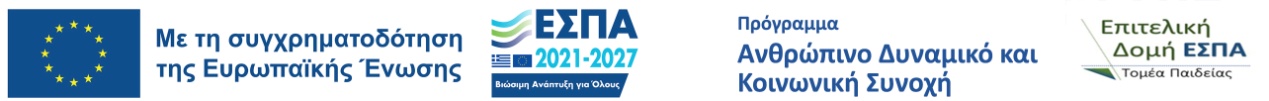                     ΑΙΤΗΣΗΕπώνυμο:……………………………Όνομα:…............................................          Όνομα πατέρα:………………………..Όνομα μητέρας:………………………Κλάδος:………………………………Δ/νση κατοικίας:…………………….Τηλ. κατοικίας:……………………..Κινητό τηλ.:…………………………ΑΦΜ:……………………………….ΓΙΑ ΑΝΑΠΛΗΡΩΤΕΣ / ΩΡΟΜΙΣΘΙΟΥΣ:Αναπληρωτής  ΠΛΗΡΟΥΣ……………….Αναπληρωτής  ΕΣΠΑ-ΠΛΗΡΟΥΣ……….Αναπληρωτής  ΕΣΠΑ-ΑΜΩ………………Αναπληρωτής  ΠΔΕ ………………………Ωρομίσθιος……………………………….Σχολείο/α που υπηρετεί…………………...…………………………………………….Θέμα:   «Χορήγηση  άδειας προγεννητικών εξετάσεων»……………………………………………….(Τόπος)                     (Ημερομηνία)ΠΡΟΣ:Τη Διεύθυνση Π.Ε. Νομού Κέρκυρας Δια του Διευθυντή/ντριας – Προϊσταμένου/νηςτου ………………………………………………………………..          (ΟΝΟΜΑΣΙΑ ΣΧΟΛΙΚΗΣ ΜΟΝΑΔΑΣ)Αριθμ.Πρωτ.Σχολείου: ………….Ημερομηνία : …………………………	Παρακαλώ να μου χορηγήσετε σε εφαρμογή  του  άρθρου  40  του  Ν.4808/2021, Φ.101/19-06-2021, άδεια προγεννητικών εξετάσεων …………………………………(   ) ημερ….. και συγκεκριμένα………………………………………………..Συνοδευτικά υποβάλλω: 1. Παραπεμπτικό του θεράποντος ιατρού σε εξετάσεις προγεννητικού ελέγχου.        Η  Αιτούσα            ...............................